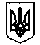 УкраїнаЖИТОМИРСЬКА ОБЛАСНА РАДАРІШЕННЯШоста сесія                                                                              VІІ скликаннявід 26.09.16            № 364Про внесення змін доперспективного плануформування територійгромад Житомирської областіВідповідно до статті 43 Закону України «Про місцеве самоврядування в Україні», статей 5, 11 Закону України «Про добровільне об'єднання територіальних громад», методики формування спроможних територіальних громад, затвердженої постановою Кабінету Міністрів України від 08.04.2015 №214, враховуючи розпорядження Кабінету Міністрів України  від 04.12.2015 №1281-р, яким затверджено перспективний план формування територій громад Житомирської області, подання обласної державної адміністрації від  21.09.16 № 4574/51/2-16, обласна радаВИРІШИЛА:1. Внести зміни до перспективного плану формування територій громад Житомирської області, затвердженого рішенням обласної ради від 28.05.15 №1495, зі змінами, внесеними рішенням обласної ради від 26.11.15 №16, від 21.07.16 №296, включивши в нього пропозиції щодо утворення об’єднаних територіальних громад, згідно з додатком.2. Обласній державній адміністрації подати рішення обласної ради з додатком для затвердження в установленому порядку Кабінету Міністрів України.3. Обласній державній адміністрації до подання в Центральну виборчу комісію рішень рад про об'єднання територіальних громад для призначення у них місцевих виборів інформувати обласну раду щодо відповідності прийнятих рішень перспективному плану формування територій громад Житомирської області.4. Контроль за виконанням рішення покласти на першого заступника голови обласної ради Ширму В.В. та постійну комісію обласної ради з питань регламенту, депутатської діяльності, місцевого самоврядування, законності, правопорядку та антикорупційної діяльності. Перший заступникголови обласної ради                                       			   В.В. Ширма     Зміни до Перспективного плануформування територій громад Житомирської областіПАСПОРТПопільнянської селищної об’єднаної територіальної громади, адміністративний центр – смт ПопільняВідомості про територіальні громади, що увійдуть
до складу спроможної територіальної громадиАНАЛІТИЧНА ЗАПИСКАщодо Попільнянської селищної об’єднаної територіальної громади(адміністративний центр – смт Попільня)1. Загальна характеристикаПопільнянська об’єднана територіальна громада (далі – громада) базуватиметься на частині території Попільнянського району. Громада розташовуватиметься у південно – східній частині Житомирської області.До складу громади увійдуть 19 населених пунктів, на базі яких утворено 13 органів місцевого самоврядування, у тому числі 12 сіл (сільська рада) та 1 селищна рада.Мінімальна відстань населених пунктів до адміністративного центру складе 3 км, максимальна (2 населених пункти) – 38 км та 35 км.Площа громади складатиме 301,2 кв. км. Загальна кількість мешканців громади складає 15144 особи, у тому числі дітей: дошкільного віку – 1048, шкільного віку – 1658.2. Економічний потенціал громадиНа території, яку охоплює громада, зареєстровано 1128 суб’єктів господарювання, у тому числі 324 юридичні особи та 804 фізичні особи-підприємців.Промислові підприємства:- ДП «Попільнянське лісове господарство»;- ТОВ «Попільнянський комбікормовий завод»;- ТОВ «Біодом».Функціонують 19 сільськогосподарських формувань, у тому числі великотоварні:ТОВ «АСТ»;ПСП «Саверці»;ПСП «Новоселиця»;ПСП «Сокільча»;ТОВ «Гетьман Самойлович-Агро»;ТОВ «Олімп – Агро».Торгівельні послуги надають 179 торгових точок, у тому числі 129 магазинів, 8 аптек, 14 аптечних пунктів, та 28 закладів громадського харчування.Основну товарну структуру імпорту складає сільгосптехніка та обладнання.3. Транспортне сполученняУсі населені пункти громади забезпечені постійним транспортним сполученням з адміністративним центром.Транспортне сполучення забезпечується автомобільними дорогами загального користування державного та місцевого значення.Транспортний комплекс представлений 8 приватними підприємцями, які надають послуги з пасажирських перевезень на 30 автобусних маршрутах. 4. Бюджетна інфраструктура та розрахунковий обсяг бюджету громадиОбсяг доходів загального фонду (прогноз в умовах 2016 року) громади становитиме  75 219,3 тис. грн., у тому числі:доходи без урахування трансфертів з державного бюджету (згідно статті 64 Бюджетного кодексу України) – 39 050 тис. грн.,базова дотація – 0,освітня субвенція –  27 221,7 тис. грн.,медична субвенція (первинний рівень) 8 947,6  тис. грн.Прогнозний обсяг видатків загального фонду громади становить    58 103,6 тис.грн. Баланс фінансових ресурсів загального фонду: +17 115,7 тис.грн.Прогнозний обсяг бюджету розвитку: ---За рахунок бюджету громади на її території функціонуватимуть:17 закладів охорони здоров’я, в тому числі: 1 центральна лікарня, 1 пункт постійного базування ЕМД, 1 центр ПМСД, 5 амбулаторій загальної практики сімейної медицини, 4 фельдшерсько-акушерських пунктів та 5 фельдшерських пунктів;26 закладів освіти, в тому числі: 1 гімназія, 6 загальноосвітніх навчальних закладів І-ІІІ ступеня, 5 загальноосвітніх навчальних закладів I-II ступеня та 14 дошкільних навчальних закладів, з яких 5 з короткотривалим перебуванням дітей;23 заклади культури;1 заклад фізичної культури.Кількість приміщень, придатних для розміщення державних органів, складає 6 одиниць.Кількість приміщень, придатних для розміщення органів місцевого самоврядування, складає 13 одиниць.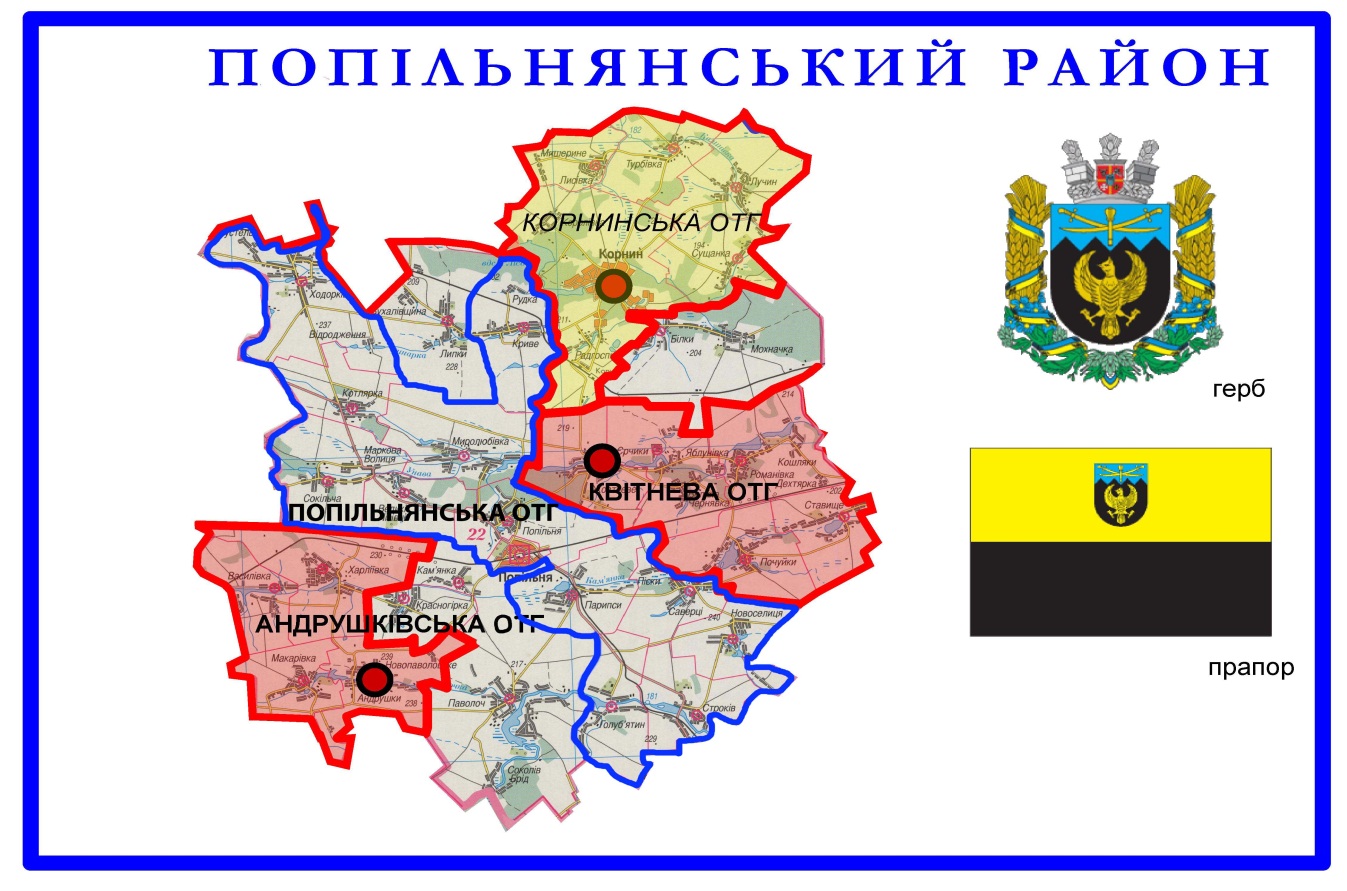 ПАСПОРТКраснопільської сільської об’єднаної територіальної громади, адміністративний центр – с.КраснопільВідомості про територіальні громади, що увійдуть до складуоб’єднаної територіальної громадиАНАЛІТИЧНА ЗАПИСКАщодо Краснопільської сільської об’єднаної територіальної громади(адміністративний центр – с. Краснопіль)1. Загальна характеристикаКраснопільська спроможна територіальна громада (далі – громада) базуватиметься на частині території Чуднівського району. Громада розташовуватиметься у південній частині Житомирської області.До складу громади увійдуть 7 сіл, на базі яких створені 5 сільських рад.Мінімальна відстань населених пунктів до адміністративного центру складе 7 км, максимальна – 20 км.Площа громади складатиме 18,1 кв. км. Загальна кількість мешканців громади складе 3448 осіб, у тому числі дітей: дошкільного віку – 186, шкільного віку – 365 осіб.2. Економічний потенціал громадиНа території, яку охоплюватиме громада, зареєстровано 63 суб’єкти господарювання, у тому числі 20 юридичних осіб та 43 фізичні особи.На території громади функціонує 1 промислове підприємство, а саме: ПП «Чевік-Ліс», яке здійснює діяльність у деревообробній галузі.У галузевій структурі сільського господарства рослинництво становить 95%, тваринництво 5%.Основні підприємства, які здійснюють діяльність у галузі рослинництва та мають найбільші площі земель в обробітку: ТОВ «АТК»,  ТОВ «Хмільницьке», ВП АФ «Україна», ТОВ «Хмільницьке» ВП АФ «Стетківці».Основні сільськогосподарські підприємства, які здійснюють діяльність у галузі тваринництва: ТОВ «Хмільницьке», ВП АФ «Україна», ТОВ «Хмільницьке»,  ВП АФ «Стетківці».Торгівельні послуги надають 28 торгових точок, у тому числі 23 магазини, 3 заклади громадського харчування на 75 посадкових місць, 1 аптека та 1 аптечний пункт.Магазини відсутні у с. Мотрунки. Реалізація лікарських засобів проводиться по договору у фельдшерських пунктах сіл: Безпечна, Молочки, Мотрунки, Носівки, Суслівка, Стетківці.На території громади зовнішньоекономічну діяльність здійснює ПП «Чевік-Ліс», яке експортує дошку обрізану хвойних порід, брус обрізаний хвойних порід.3. Транспортне сполученняУсі населені пункти громади забезпечені постійним транспортним сполученням з адміністративним центром.Транспортне сполучення забезпечується автомобільними дорогами загального користування державного та місцевого значення.Транспортний комплекс представлений 6 приватними підприємцями, які надають послуги з пасажирських перевезень на 10 автобусних маршрутах. 4. Бюджетна інфраструктура та розрахунковий обсяг бюджету громадиОбсяг доходів загального фонду (прогноз в умовах 2016 року) громади становитиме  12 843,9 тис. грн., у тому числі:доходи без урахування трансфертів з державного бюджету (згідно статті 64 Бюджетного кодексу України) – 5557,4 тис. грн.,базова дотація – 64,2 тис.грн.освітня субвенція – 6483,2 тис. грн.,медична субвенція (первинний рівень) 739,1  тис. грн.Прогнозний обсяг видатків загального фонду громади становить 
12 977,0 тис.грн.Баланс фінансових ресурсів загального фонду: + 866,9 тис.грн.Прогнозний обсяг бюджету розвитку: --- За рахунок бюджету об’єднаної громади на її території функціонуватимуть:7 закладів охорони здоров’я, а саме:  6 фельдшерських пунктів та 1 амбулаторія загальної практики сімейної медицини;10 закладів освіти, а саме: 3 загальноосвітніх навчальних заклади І-ІІІ ступеня, 1 загальноосвітній навчальний заклад І-ІІ ступеня, 1 загальноосвітній навчальний заклад І ступеня та 5 дошкільних навчальних закладів;10 закладів культури, а саме: 5 бібліотек та 5 клубних закладів.Одне приміщення придатне для розміщення державних органів та одне приміщення придатне для розміщення органів місцевого самоврядування.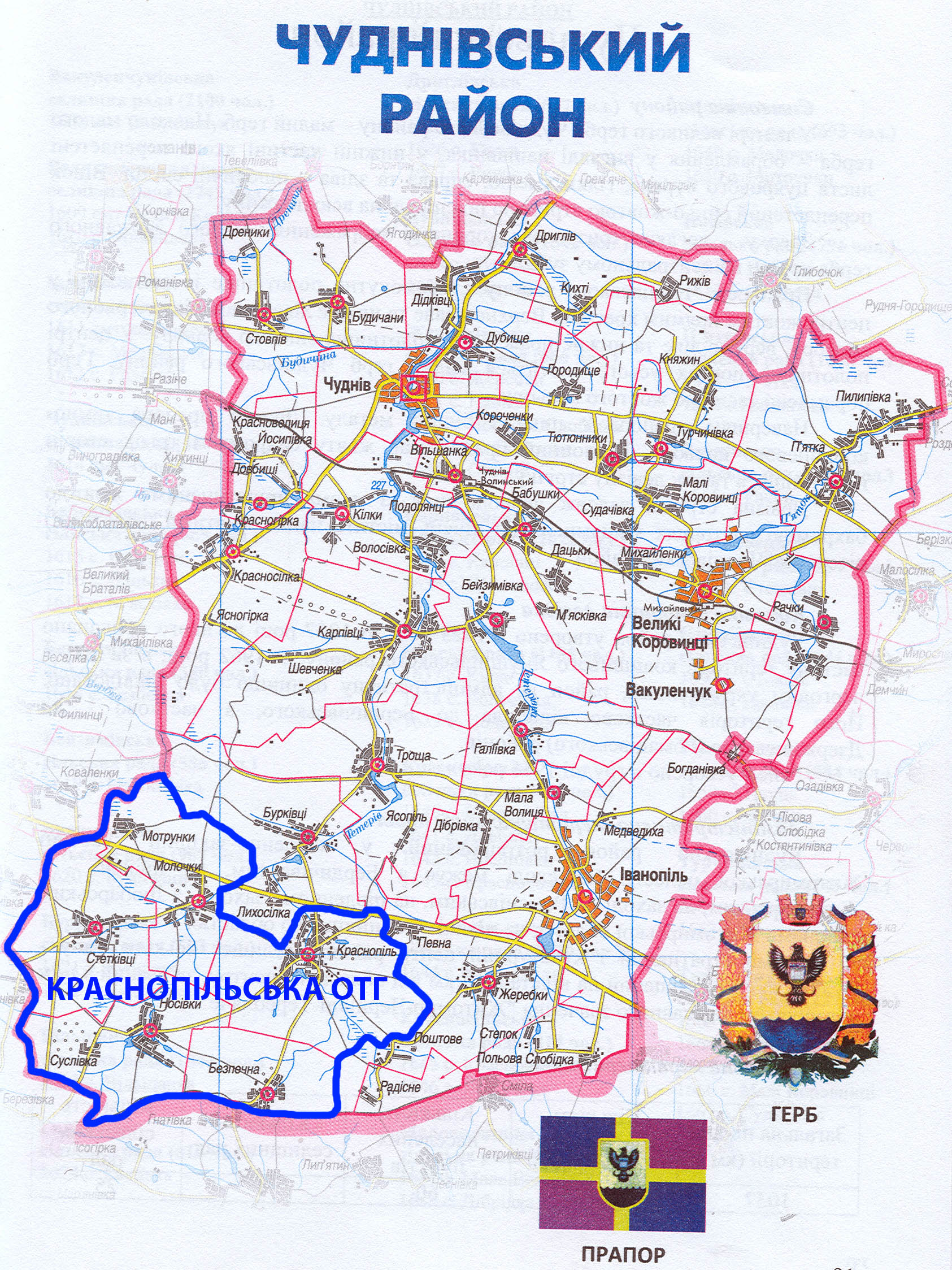 ПАСПОРТВільської сільської об’єднаної територіальної громадиадміністративний центр – с.ВільськВідомості про територіальні громади, що увійдутьдо складу спроможної територіальної громадиАНАЛІТИЧНА ЗАПИСКАщодо Вільської сільської об’єднаної територіальної громади(адміністративний центр – с. Вільськ)1. Загальна характеристикаВільська спроможна територіальна громада (далі – громада) базуватиметься на частині території Черняхівського району. Громада розташовуватиметься у північній частині Житомирської області.До складу громади увійдуть 12 населених пунктів, на базі яких створені 4 сільські ради. Мінімальна відстань населених пунктів до адміністративного центру складе 3 км, максимальна – 15 км.Площа громади складатиме 171,2 км2. Загальна кількість мешканців громади складе 3639 осіб, у тому числі дітей: дошкільного віку – 245, шкільного віку – 400.2. Економічний потенціал громадиНа території, яку охоплюватиме громада, зареєстровано 89 суб’єктів господарювання, у тому числі 20 юридичних осіб та 69 фізичних осіб.Промислові підприємства відсутні.В галузевій структурі сільського господарства рослинництво становить 93%, тваринництво – 7%.Основні сільськогосподарські підприємства, які здійснюють діяльність у галузі рослинництва, у тому числі, які мають найбільші площі землі в обробітку: ДП «Дан Мілк», ТОВ «Злагода», СФГ «Шателюк», ФГ «Агро-Арам», ФГ «Агроф», ТОВ «Агрорегіон Житомир», ТОВ «Єврохімпром».Найбільше сільськогосподарське підприємство, яке здійснює діяльність у галузі тваринництва – ДП «Дан-Мілк».Торгівельні послуги надають 18 магазинів і кіосків, 2 заклади громадського харчування та 1 аптечний кіоск.3. Транспортне сполученняУсі населені пункти громади забезпечені постійним транспортним сполученням з адміністративним центром.Транспортне сполучення забезпечується автомобільними дорогами загального користування державного та місцевого значення.Транспортний комплекс представлений 4 приватними підприємцями, які надають послуги з пасажирських перевезень на 9 автобусних маршрутах.4. Бюджетна інфраструктура та розрахунковий обсяг бюджету громадиОбсяг доходів загального фонду (прогноз в умовах 2016 року) громади становитиме 13 363,9 тис. грн., у тому числі:доходи без урахування трансфертів з державного бюджету (згідно статті 64 Бюджетного кодексу України) – 4150,0 тис. грн.,базова дотація – 1322,5 тис.грн.,освітня субвенція – 5 952,2 тис. грн.,медична субвенція (первинний рівень) 1 939,2  тис. грн.Прогнозний обсяг видатків загального фонду громади становить 
11 295,5 тис.грн.Баланс фінансових ресурсів загального фонду: + 2068,4 тис. грн.Прогнозний обсяг бюджету розвитку: --- За рахунок бюджету об’єднаної громади на її території функціонуватимуть:9 закладів охорони здоров’я, а саме: 7 фельдшерсько-акушерських пункти, 2 амбулаторії та поліклініки;10 закладів освіти, а саме: 3 загальноосвітніх навчальних закладів                    І-ІІІ ступеня, 1 загальноосвітній навчальний заклад І-ІІ ступеня та 6 дошкільних навчальних закладів;15 закладів культури.Одне приміщення придатне для розміщення державних органів та одне приміщення придатне для розміщення органів місцевого самоврядування.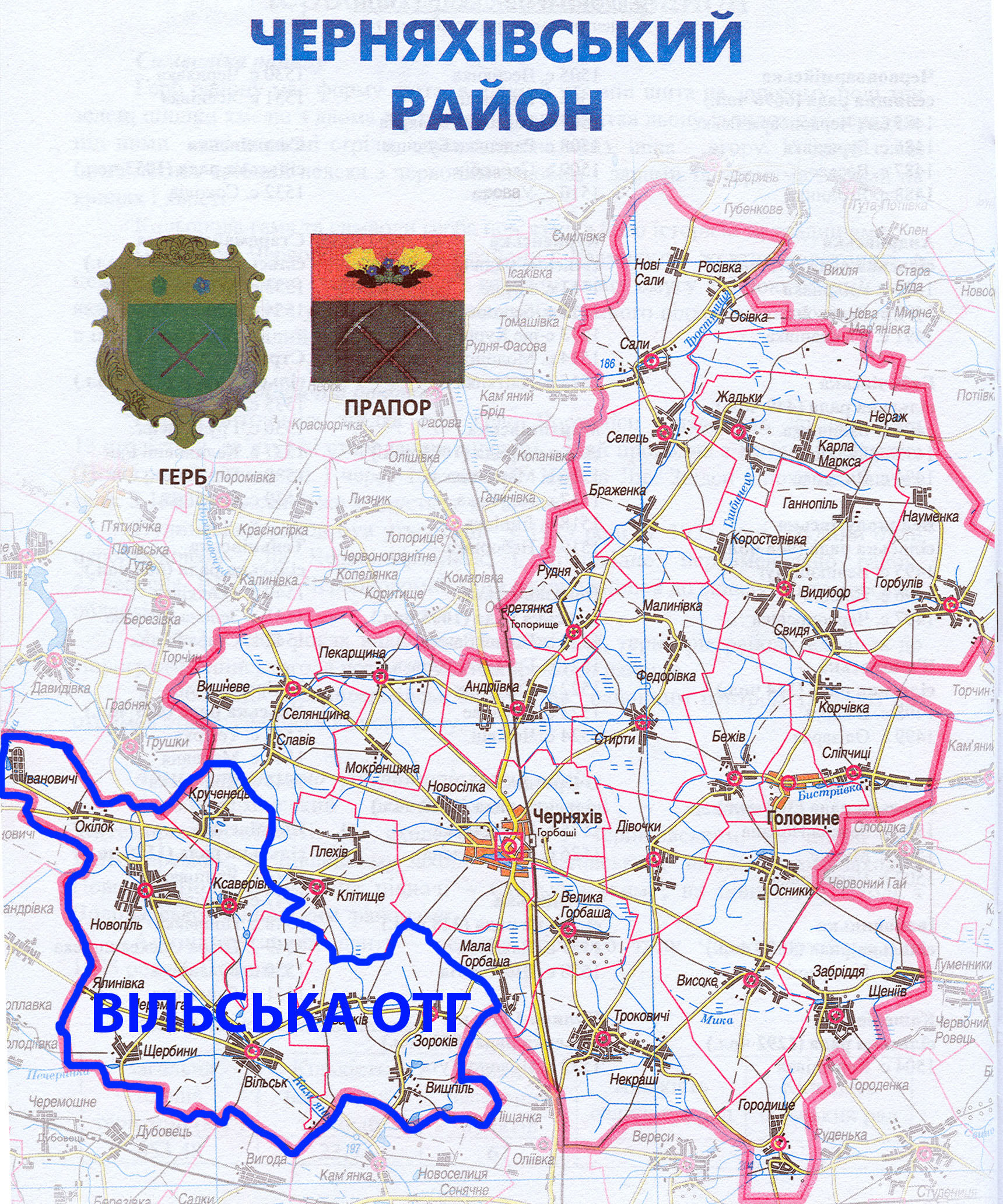 ПАСПОРТСеменівської сільської об’єднаної територіальної громади, центр – с. СеменівкаВідомості про територіальні громади, що увійдутьдо складу спроможної територіальної громадиАНАЛІТИЧНА ЗАПИСКАщодо Семенівської об’єднаної територіальної громади(адміністративний центр – с. Семенівка)1. Загальна характеристикаСеменівська спроможна територіальна громада (далі – громада) базуватиметься на частині території Бердичівського району. Громада розташовуватиметься у південній частині Житомирської області.До складу громади увійдуть 12 сіл, на базі яких утворено 6 сільських рад.Мінімальна відстань населених пунктів до адміністративного центру складе 3,3 км, максимальна (1 населеного пункту) – 18,5 км. Площа громади складатиме 195,8 кв. км. Загальна кількість мешканців громади складе 5197 осіб, у тому числі дітей: дошкільного віку – 333, шкільного віку – 567.2. Економічний потенціал громадиНайбільшу питому вагу в промисловості займає легка промисловість.Найбільші функціонуючі промислові підприємства: ТОВ «Мяркіс». Транспортувальне розподільче підприємство, через яке здійснюється постачання природного газу: ПАТ "УКРТРАНСГАЗ" філія УМГ "КИЇВТРАНСГАЗ" Бердичівське лінійне виробниче управління магістральних газопроводів.У галузевій структурі сільського господарства рослинництво становить 98,5%, тваринництво – 1,5%.Основні сільськогосподарські підприємства, які здійснюють діяльність у галузі рослинництва та мають найбільші площі землі в обробітку: ТОВ «Агро-сем 3», СФГ «Агро-степ», ПП «Климчук», ФГ «Росинка», ТОВ «Факт», ПСП АФ «Світанок», ПСП «Полісся-С», ТОВ «Красівське», ФГ «Небодар», ФГ «Лада-2005», СФГ «Подільське», ТОВ «Зелений вал».Основні сільськогосподарські підприємства, які здійснюють діяльність у галузі тваринництва: ФГ «Чорноус», ПП «Украгролад», ПП «Климчук».Торгівельні послуги надають 28 торгових точок, у тому числі 18 магазинів, 4 АЗС, 1 АГНКС та 5 закладів громадського харчування на 335 посадкових місця. Магазини є в усіх селах громади, окрім с. Нова Олександрівка, в якому здійснюється виїзна торгівля та в с. Кикишівка.3. Транспортне сполученняТранспортне сполучення забезпечується автомобільними дорогами загального користування державного та місцевого значення.Транспортний комплекс представлений приватним підприємством та приватним підприємцем, які надають послуги з пасажирських перевезень на 7 автобусних маршрутах. 4. Бюджетна інфраструктура та розрахунковий обсяг бюджету громадиОбсяг доходів загального фонду (прогноз в умовах 2016 року) громади становитиме  24 147,7 тис. грн., у тому числі:доходи без урахування трансфертів з державного бюджету (згідно статті 64 Бюджетного кодексу України) – 15 300,0 тис. грн.,реверсна дотація –  140,7 тис. грн.,освітня субвенція – 6130,9 тис. грн.,медична субвенція (первинний рівень) 2857,5  тис. грн.Прогнозний обсяг видатків загального фонду громади становить 
16791,5 тис.грн.Баланс фінансових ресурсів загального фонду: + 7 356,2 тис. грн.Прогнозний обсяг бюджету розвитку: ---.За рахунок бюджету об’єднаної громади на її території функціонуватимуть:10 закладів охорони здоров’я, а саме: 3 фельдшерсько-акушерських пункти, 6 фельдшерських пунктів, 1 амбулаторія;11 закладів освіти, а саме: 4 загальноосвітні навчальні заклади І-ІІІ ступеня, 2 загальноосвітні навчальні заклади І-ІІ ступеня та 5 дошкільних навчальних закладів;17 закладів культури;1 заклад фізичної культури.Кількість приміщень, придатних для розміщення державних органів, складає 6 одиниць.Одне приміщення придатне для розміщення органів місцевого самоврядування.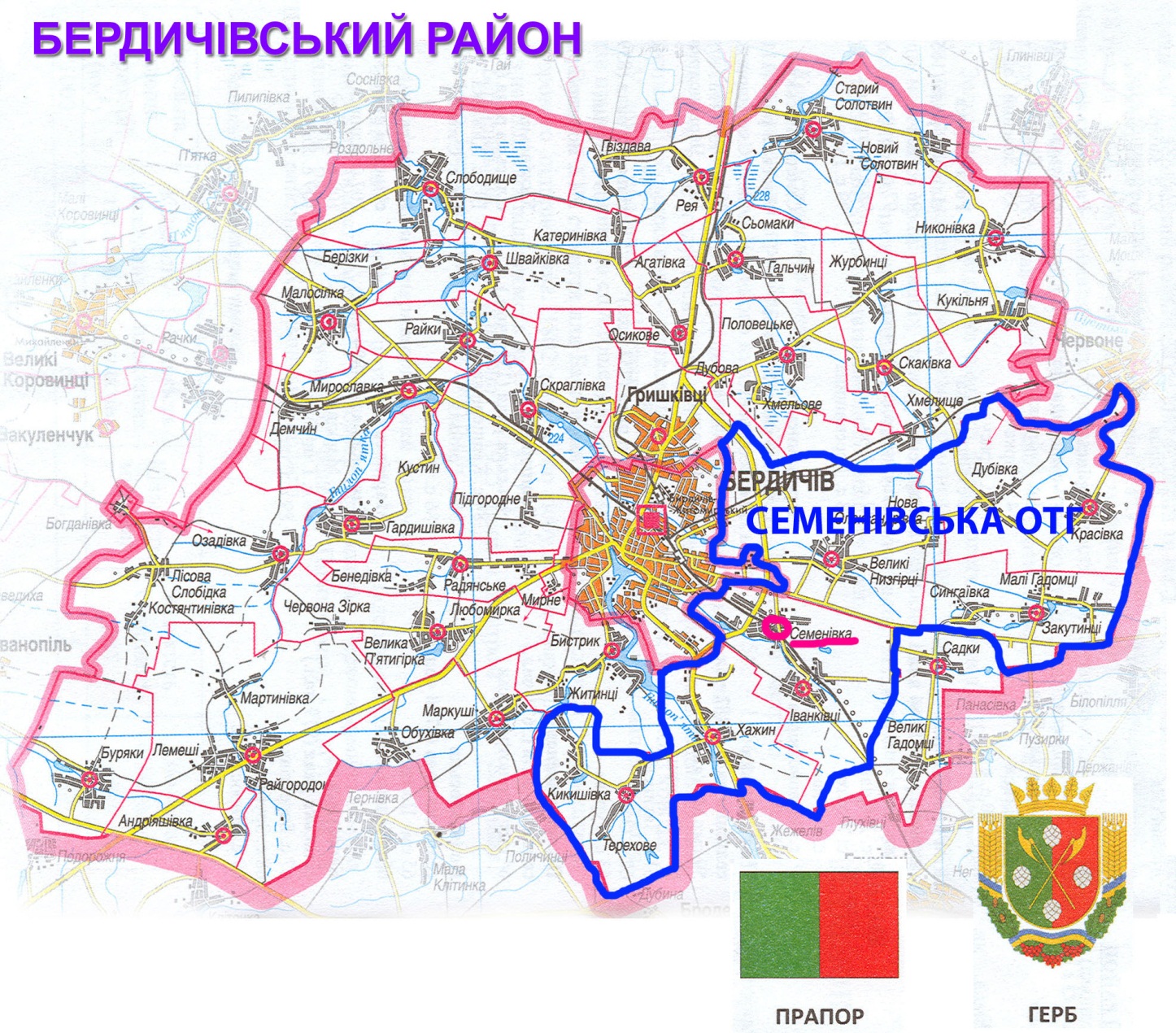 Перший заступник голови обласної ради							В.В. ШирмаДодатокдо рішення обласної радивід 26.09.2016  №36з4№ з/пНайменування показникаЗначення показника1Чисельність населення станом на 
1 січня 2016 р. у тому числі дітей: 151441дошкільного віку 10481шкільного віку16582Кількість населених пунктів, що входять до складу спроможної територіальної громади193Обсяг доходів (розрахунковий) спроможної територіальної громади , тис. гривень у тому числі:390503сформованих відповідно до статті 64 Бюджетного кодексу Українибюджету розвиткубазової дотаціїреверсної дотації390504Площа території спроможної територіальної громади, кв. кілометрів 301,25Кількість закладів, що утримуються за рахунок бюджету органів місцевого самоврядуванняу тому числі:265гімназія15загальноосвітніх навчальних закладів I—III ступеня65загальноосвітніх навчальних закладів I—II ступеня55загальноосвітніх навчальних закладів I ступеня5дошкільних навчальних закладів5закладів позашкільної освіти 5закладів культури 235закладів фізичної культури15фельдшерсько-акушерських пунктів45Фельдшерських пунктів55амбулаторій 55лікарень15Пункт постійного базування ЕМД15Центр ПМСД16Наявність приміщень для розміщення державних органів, установ, що здійснюють повноваження щодо: 66правоохоронної діяльності16реєстрації актів цивільного стану та майнових прав16пенсійного забезпечення 16соціального захисту16пожежної безпеки16казначейського обслуговування17Наявність приміщень для розміщення органів місцевого самоврядування13№ з/пНайменування територіальних громад та населених пунктів, що входять до їх складу, із зазначенням адміністративного статусуЧисельність населення станом на 
1 січня 2016 р.Відстань до потенційного адміністративного центру спроможної територіальної громади, кілометрів Попільнянська селищна рада 598701смт Попільня 59870Попільнянська сільська рада19532с. Попільня19533Парипська сільська рада9233с. Парипси 9235Саверецька сільська рада7404с. Саверці 731125с. Піски 913Голуб’ятинська сільська рада4077с. Голуб’ятин 407158Строківська сільська рада528с. Строків 528159Новоселицька сільська рада609с. Новоселиця 60922Сокільчанська сільська рада76710с. Сокільча 5841511с. Маркова Волиця18314Котлярська сільська рада43712с. Котлярка43716В.Лісівецька сільська рада37813с. Великі Лісівці3788Миролюбівська сільська рада78614с. Миролюбівка78610Ходорківська сільська рада119515с.Ходорків9922516с-ще Відродження1452517с.Пустельники5828Кривенська сільська рада43418с. Криве4313519с. Рудка338№з/пПоказникиЗначення показників1Чисельність  населення станом на 1 січня 2016 року, в тому числі дітей :34481дошкільного віку1861шкільного віку3652Кількість населених пунктів, що входять до складу спроможної територіальної громади73Обсяг доходів (розрахунковий) спроможної територіальної громади на 2016 рік, гривеньу тому числі:сформованих відповідно до статті 64 Бюджетного кодексу Українибюджету розвиткубазової дотаціїреверсної дотації12843,95557,4-64,2-4Площа території спроможної територіальної громади, кв. кілометрів 18,0995Кількість закладів, що утримуються за рахунок бюджету органів місцевого самоврядування, у тому числі:325загальноосвітніх навчальних закладів І-ІІІ ступеня35загальноосвітніх навчальних закладів І-ІІ ступеня15загальноосвітніх навчальних закладів І ступеня15дошкільних навчальних закладів45закладів дошкільної освіти55закладів культури105закладів фізичної культури-5фельдшерсько – акушерських пунктів15фельдшерських пунктів65амбулаторії загальної практики сімейної медицини15поліклінік, лікарень-5станцій швидкої допомоги-6Наявність приміщень для розміщення державних органів, установ, що здійснюють повноваження щодо:16правоохоронної діяльності16реєстрації актів цивільного стану та майнових прав16пенсійного забезпечення16соціального захисту16пожежної безпеки-6казначейського обслуговування -7Наявність приміщень, придатних для розміщення органів місцевого самоврядування1№ з/пНайменування територіальної громади та населених пунктів, що входять до їх складу, із зазначенням адміністративного статусуНайменування територіальної громади та населених пунктів, що входять до їх складу, із зазначенням адміністративного статусуЧисельність населення станом на 1 січня 2016 рокуВідстань до потенційного адміністративного центру спроможної територіальної громади, кілометрів Краснопільська  територіальна громада Краснопільська  територіальна громада Краснопільська  територіальна громада Краснопільська  територіальна громада Краснопільська  територіальна громада Краснопільська сільська  радаКраснопільська сільська  рада9881с.Краснопільс.Краснопіль9880Молочківська    сільська  радаМолочківська    сільська  рада6332с.Молочкис.Молочки538123с.Мотрункис.Мотрунки9515Стетковецька  сільська радаСтетковецька  сільська рада6904с.Стетківціс.Стетківці69020Безпечнянська   сільська  радаБезпечнянська   сільська  рада3455с.Безпечнас.Безпечна3457Носівська   сільська  рада79266с.Носівки631877с.Суслівка16111Найменування показникаЗначення показника1Кількість населення станом на 1 січня 2016 року, в тому числі:36391дітей дошкільного віку2451дітей шкільного віку4002Кількість населених пунктів, що входять до спроможної територіальної громади123Обсяг доходів (розрахунковий) спроможної територіальної громади (гривень), у тому числі50554003сформованих відповідно до статті 64  Бюджетного кодексу України37330003бюджету розвитку3базової дотації13224003реверсної дотації4Площа території громади, кв. кілометрів171,25Кількість закладів, що утримуються за рахунок бюджету органів місцевого самоврядування,у тому числі335загальноосвітніх навчальних закладів 1-Ш ступеня35загальноосвітніх навчальних закладів 1-П ступеня15загальноосвітніх навчальних закладів 1 ступеня5дошкільних навчальних закладів55закладів позашкільної освіти-5закладів культури155закладів фізичної культури-5фельдшерсько-акушерських пунктів75амбулаторій, поліклінік25лікарень-5станцій швидкої допомоги-6Наявність приміщень для розміщення державних органів, установ, що здійснюють повноваження щодо:6правоохоронної діяльності16реєстрації актів цивільного стану та майнових прав16пенсійного забезпечення16соціального захисту16пожежної безпеки16казначейського обслуговування 17Наявність  приміщень для розміщення органів місцевого самоврядування 1Порядковий номерНайменування територіальних громад та населених пунктів, що входять до їх складу, із зазначенням адміністративного статусуЧисельність населення  станом на 1 січня 2016р.Відстань до потенційного адміністративного центру спроможної територіальної громади, кілометрівВільська сільська рада10601с.Вільськ75602с.Перемога11033с.Ялинівка3774с.Щербини1577Зороківська сільська рада9335с.Зороків32576с.Вишпіль391137с.Іванків2173Новопільська сільська рада11048с.Новопіль70269с.Івановичі1981510с.Окілок20411Ксаверівська сільська рада54211с.Ксаверівка3961012с.Крученець14612Найменування показникаНайменування показникаЗначення показника1Чисельність населення станом на 1 січня 2015 р.у тому числі дітей: 51971дошкільного віку 3331шкільного віку5672Кількість населених пунктів, що входять до складу спроможної територіальної громади123Обсяг доходів (розрахунковий) спроможної територіальної громади, гривеньу тому числі:15159,33сформованих відповідно до статті 64 Бюджетного кодексу України15300,03бюджету розвитку-3базової дотації-3реверсної дотації140,74Площа території спроможної територіальної громади, кв. кілометрів 195,7925Кількість закладів, що утримуються за рахунок бюджету органів місцевого самоврядуванняу тому числі:395загальноосвітніх навчальних закладів I—III ступеня45загальноосвітніх навчальних закладів I—II ступеня25загальноосвітніх навчальних закладів I ступеня05дошкільних навчальних закладів55закладів позашкільної освіти 5закладів культури 175закладів фізичної культури15фельдшерсько-акушерських пунктів95амбулаторій, поліклінік15лікарень05станцій швидкої допомоги06Наявність приміщень для розміщення державних органів, установ, що здійснюють повноваження щодо:66правоохоронної діяльності16реєстрації актів цивільного стану та майнових прав16пенсійного забезпечення 16соціального захисту16пожежної безпеки16казначейського обслуговування17Наявність приміщень для розміщення органів місцевого самоврядування1Порядковийномер Найменування територіальних громад та населених пунктів, що входять до їх складу, із зазначенням адміністративного статусуЧисельність населення станом на 
1 січня 2015 р.Відстань до потенційного адміністративного центру спроможної територіальної громади, кілометрів Великонизгірецька сільська рада8451с. Великі Низгірці8074,72с. Нова Олександрівка388,2Закутинецька сільська рада5703с. Закутинці30412,14с. Малі Гадомці8513,85с. Сингаївка1819,0Іванковецька сільська рада15496с. Іванківці6593,37с. Семенівка8900Красівська сільська  рада5158с. Красівка29517,59с. Дубівка22018,5Терехівська сільська рада69910с. Терехове47312,411с. Кикишівка22614,7Хажинська сільська рада101912с. Хажин10198,5